ЧЕРКАСЬКА ОБЛАСНА РАДАГОЛОВАР О З П О Р Я Д Ж Е Н Н Я20.06.2019                                                                                       № 267-рПро звільнення КІСІЛЬОВА А.О.від виконання обов’язків директораВідповідно до статті 56 Закону України "Про місцеве самоврядування
в Україні", підпункту 3 пункту 3 рішення обласної ради від 16.12.2016
№ 10-18/VIІ "Про управління суб’єктами та об’єктами спільної власності територіальних громад сіл, селищ, міст Черкаської області" (із змінами), враховуючи рішення обласної ради від 01.03.2019 № 29-25/VIІ
"", розпорядження обласної ради від 17.12.2018 № 416-р "Про КІСІЛЬОВА А.О.":1. ЗВІЛЬНИТИ КІСІЛЬОВА Андрія Олеговича 24 червня 2019 року
від виконання обов’язків 
у зв’язку з реорганізацією комунального підприємства, пункт 1 статті 40 КЗпП України.2. Контроль за виконанням розпорядження покласти на управління майном виконавчого апарату обласної ради.Підстава: заява Кісільова А.О. від 10.06.2019.Перший заступник голови                                                          В. ТАРАСЕНКО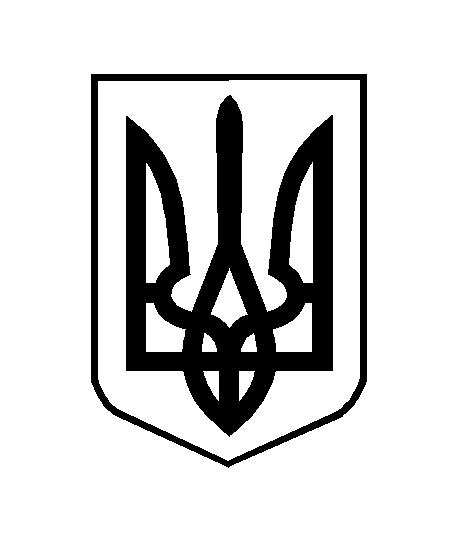 